The First Supervisor will email the completed form to majorreview@port.ac.ukAPPENDIX 1Accompanying notes for guidance on the completion of the Form UPR10First Supervisor’s StatementThe First Supervisor can include in the statement:The progress and suitability/unsuitability of the PGRS and the reasonsPossible areas for development and/or expansionAny changes of proposed thesis title/topic areaAny official changes made to the Supervisory team, mode of study etc., which would have had an impact on the student’s programme of studyExceptionally, where a candidate is on an MPhil programme please indicate their ability and their project promise to support an upgrade to PhDThe First Supervisor must also indicate in the appropriate box to confirm they have seen the Major Review report prior to submission.FORM UPR10Major Review – First Supervisor’s StatementFORM UPR10Major Review – First Supervisor’s StatementFORM UPR10Major Review – First Supervisor’s StatementFORM UPR10Major Review – First Supervisor’s StatementFORM UPR10Major Review – First Supervisor’s Statement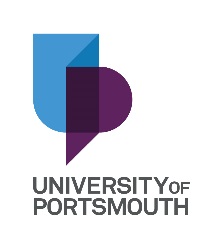 Postgraduate Research Student (PGRS) InformationPostgraduate Research Student (PGRS) InformationPostgraduate Research Student (PGRS) InformationStudent ID:Student ID:PGRS Name:Department:First Supervisor:First Supervisor:Second Supervisor:Third Supervisor: (if appropriate)Third Supervisor: (if appropriate)Study Mode and Route:Part-timeFull-timeMPhil PhDIntegrated Doctorate (NR)MDProposed Title of Thesis/Subject Area:First Supervisor’s Statement to Support Major Review application:(Please see accompanying notes for guidance)First Supervisor’s Statement to Support Major Review application:(Please see accompanying notes for guidance)Please mark to confirm you have seen the student’s Major Review report prior to submissionResearch Degrees Team use onlyDate:Major Review to be completed by: